UNIVERSIDADE FEDERAL DE GOIÁS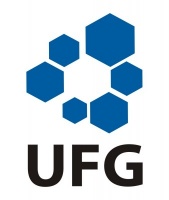 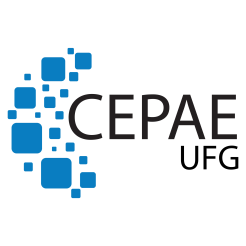 CENTRO DE ENSINO E PESQUISA APLICADA À EDUCAÇÃODEPARTAMENTO DE EDUCAÇÃO INFANTIL EDITAL Nº 001/2019SELEÇÃO DE CANDIDATOS À BOLSISTA DO PROJETO DE ENSINO“PRÁTICAS PEDAGÓGICAS NA EDUCAÇÃO INFANTIL”PUBLICAÇÃO DO RESULTADO 1º FASE: ANÁLISE DO MEMORIAL – APÓS A INTERPOSIÇÃO DE RECURSOProf. Dr. Alcir Horácio da Silva Diretor do CEPAE/UFGGoiânia, 11 de abril de 2019.inscriçãoNOTA258,5488,0308,0358,0348,0317.75437,5137,5467,5037,25147,25